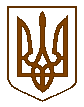 Баришівська  селищна  рада                                                                                                                                Київської  областіР І Ш Е Н Н Я20.11.2020                                                                               	        № 1604-35-07 Про затвердження «Програми фінансової підтримкикомунальних підприємств Баришівської селищної радина 2020-2022 роки»    	З метою забезпечення стабільної роботи підприємств комунальної власності Баришівської селищної ради, згідно їх функціональних призначень щодо надання мешканцям громади якісних житлових і комунальних послуг, відповідно до ст.71, 91 Бюджетного кодексу України, керуючись п. 22 ч. І ст.26 Закону України «Про місцеве самоврядування в Україні» та враховуючи рекомендації постійних комісій, селищна радавирішила:1. Затвердити «Програму фінансової підтримки комунальних підприємств  Баришівської селищної ради на 2020-2022 роки» (додаток 1).2. Затвердити Порядок виділення та використання коштів з  бюджету Баришівської селищної ради у формі фінансової підтримки (додаток 2) та Орієнтовні обсяги фінансування Програми фінансової підтримки комунальних підприємств Баришівської  селищної ради на 2020-2022 роки (додаток 3).3. Контроль за виконанням рішення покласти на заступника селищного голови Шовтя Ю.А.Секретар селищної  ради                                                                   Ірина ПОПОВАДодаток 1	до рішення Баришівської селищної ради від 20.11.2020  №1604-35-07ПРОГРАМАфінансової підтримки комунальних підприємств Баришівської селищної ради  на 2020-2022 роки» ПАСПОРТ 1. Загальні положенняПрограма фінансової підтримки комунальних підприємств  Баришівської селищної ради на 2020-2022 роки (надалі Програма) розроблена на виконання ст. 91 Бюджетного кодексу України, відповідно до Закону України «Про місцеве самоврядування в Україні».Для забезпечення виконання статутних завдань комунальні підприємства нерідко потребують залучення додаткового фінансування, яке сприятиме стабілізації їх фінансово-господарської діяльності, покращенню стану розрахунків, більш ефективному використанню майна, що належить до комунальної власності Баришівської селищної ради, оновленню виробничих потужностей, технічної бази, забезпеченню повного і своєчасного внесення платежів до бюджету.Комунальні підприємства Баришівська ЖЕК та КП БСР «Господар» створені з метою надання послуг  з благоустрою, вивезення  і захоронення твердих побутових відходів, забезпечення селища смт Баришівка та населенних пунктів, що увійшли до складу Баришівської ОТГ, централізованим водопостачанням та водовідведенням, а також  виконання інших видів робіт в галузі житлово – комунального господарства всієї ОТГ. На даний час фінансовий стан комунальних підприємств є складним через велике податкове навантаження та постійне зростання витрат (підвищення прожиткового мінімуму, ріст цін на енергоносії та матеріали) . Ці фактори зумовлюють необхідність значного підняття тарифів та водночас роблять їх непідйомними для більшості споживачів в умовах коронавірусної пандемії. Такий стан справ призводить до порушень трудового законодавства, в частині своєчасності  виплати заробітної плати, неякісного надання послуг комунальними підприємствами, унеможливлює придбання необхідних матеріалів та повноти розрахунків  з постачальниками та бюджетами всіх рівнів.Несвоєчасна оплата за нарахованими податковими зобов’язаннями (єдиний соціальний внесок, податок на доходи фізичних осіб, тощо), зобов’язаннями зі сплати за спожиті енергоносії, інших складових витрат комунальних підприємств загрожують  значними штрафними санкцій та пенями і відповідно можуть призвести до  збитків комунальних підприємств. При існуючій практиці  відкритих тендерних закупівель послуг з благоустрою та інших  видів робіт на території Баришівської ОТГ, існує реальна загроза того, що переможцями конкурсів в будь-який момент можуть бути визнані абсолютно сторонні і сумнівні організації, які не зможуть гарантувати надання послуг в необхідних обсягах і належної якості. Крім того,   комунальні підприємства Баришівської селищної ради, попри наявність належної матеріально-технічної бази і  спеціалізованої техніки, залишаться без роботи і належного  фінансування, що в підсумку призведе до вимушеного вивільнення їхніх працівників та зменшення надходжень до місцевого бюджету від сплати податків з їхніх  доходів (заробітної плати).У вказаній ситуації єдино вірним рішенням, як це підтвердила практика багатьох місцевих громад, є надання фінансової підтримки власним комунальним підприємствам у відповідності з положеннями Закону України «Про місцеве самоврядування» та Бюджетного Кодексу України.2. Мета та завдання ПрограмиМетою Програми є забезпечення стабільної роботи коммунальних  підприємств Баришівської селищної ради відповідно до їх функціонального призначення щодо надання мешканцям громади якісних послуг в галузі житлово – комунального господарства, а також збереження робочих місць і надходжень до місцевого бюджету.Цільове призначення коштів Програми:- відшкодування діючих тарифів, що надаються комунальними підприємствами, в разі їхньої невідповідності рівню витрат;- зміцнення матеріально-технічної бази підприємств;- покращення якості послуг;- виконання зобов’язань по виплаті заробітної плати;- на оплату податків та зборів;-  за спожиті енергоносії;- придбання матеріалів, запасних частин, оплата робіт, послуг для стабільної роботи підприємств та підготовки їх до роботи в осінньо-зимовий період, тощо;- подолання наслідків стихії, надзвичайних ситуацій та аварій;- придбання спеціальної техніки, засобів, устаткування та спецодягу.                  3. Способи фінансової підтримки комунального підприємства3.1. Фінансова підтримка коммунальних підприємств здійснюється у відповідності з Порядоком виділення та використання коштів з бюджету Баришівської селищної ради у формі фінансової підтримки комунальних підприємств на 2020-2022 роки (додаток 1 до Програми).4. Організація реалізації Програми та здійснення контролю за її виконанням4.1. Реалізація програми покладається на виконавчий комітет Баришівської селищної  ради.4.2. Безпосередній контроль за виконанням завдань Програми здійснює відповідний виконавець та постійна комісія з питань фінансів, бюджету, планування соціально-економічного розвитку, інвестицій та міжнародного співробітництва.5. Фінансова забезпеченість ПрограмиФінансування Програми здійснюється в межах затвердження бюджетних призначень на її виконання, передбачених в місцевому бюджеті на відповідний рік.Головним розпорядником коштів на виконання Програми є виконавчий комітет Баришівської селищної  ради.6. Очікувані результати виконання ПрограмиВиконання Програми дасть можливість забезпечити:- безперебійну роботу комунальних підприємств відповідно до напрямків їхньої  діяльності;- збільшення обсягів та надання якісних послуг в галузі жилого – комунального господарства та благоустрою населених пунктів громади за рахунок зміцнення матеріально-технічної бази підприємств;- автотранспортне забезпечення  комунальних підприємств, можливість придбання  спецтехніки, необхідного устаткування, обладнання, спецодягу;- уникнення порушень трудового законодавства, в частині своєчасної виплати заробітної плати;- покращення якості питної води та санітарного благополуччя населення.Секретар селищної  ради                                                                   Ірина ПОПОВАДодаток 2до рішення Баришівської селищної ради від 20.11.2020  №1604-35-07Порядоквиділення та використання коштів з бюджету Баришівської селищної ради у формі фінансової підтримки комунальних підприємствна 2020-2022 роки1. Цей Порядок визначає механізм надання та використання коштів з місцевого бюджету у вигляді фінансової підтримки комунальних підприємств Баришівської селищної ради у рамках Програми фінансової підтримки комунальних підприємств на 2020-2022 роки.2. Фінансова підтримка комунальному підприємству надається на підставі статей 71, 91 Бюджетного кодексу України, статей 60, 64 Закону України «Про місцеве самоврядування в Україні», статті 143 Конституції України.3. Фінансова підтримка надається комунальному підприємству для забезпечення належної реалізації їх статутних завдань, посилення фінансово-бюджетної дисципліни, вжиття заходів для виробництва та надання якісних, безпечних, безперебійних послуг населенню, підприємствам і організаціям з метою створення сприятливих умов для життєдіяльності населених пунктів ради і сприяння поліпшенню фінансово-господарської діяльності підприємства відповідно до затвердженої Баришівською селищною радою Програми.4. Фінансова підтримка комунального підприємства здійснюється засновником за рахунок коштів  бюджету Баришівської селищної ради в обсягах, передбачених рішенням про місцевий бюджет на відповідний рік, та в межах надходжень до місцевого бюджету. Зазначена фінансова підтримка надається як поточні трансферти комунальному підприємству, які включені до мережі головного розпорядника коштів місцевого бюджету як одержувачі бюджетних коштів, та використовується відповідно до договору між розпорядником коштів та одержувачем.5. Комунальне підприємство, що потребує отримання фінансової підтримки, оформлює клопотання на головного розпорядника коштів бюджету Баришівської селищної ради з обґрунтуваннями та відповідними розрахунками. Головні розпорядники коштів місцевого бюджету для перерахування фінансової підтримки комунальному підприємству надають Баришівській селищній раді  пропозиції для перерахування коштів, з метою врахування відповідних видатків у бюджеті. 6. Закупівля товарів, робіт, послуг та проведення інших платежів комунальним підприємством здійснюється у визначеному законодавством порядку:6.1. фінансова підтримка за рахунок бюджетних коштів може надаватися на безповоротній чи поворотній основі комунальному підприємству, засновником яких є Баришівська селищна рада. Фінансова підтримка надається виключно в межах затверджених бюджетних призначень  бюджету Баришівської селищної, та в залежності від наявного фінансового ресурсу місцевого бюджету;6.2. фінансова підтримка може виділятися виключно на покриття поточних витрат комунального підприємства, які виникають в процесі господарської діяльності, напрямок якої відповідає меті і завданням цієї Програми, у випадку якщо такі витрати не покриваються доходами підприємства. 6.3. не підлягають забезпеченню за рахунок коштів бюджету Баришівської селищної ради витрати комунального підприємства: – на премії та інші стимулюючі виплати, передбачені колективними договорами (окрім винагород за ліквідацію аварій та наслідків стихійного лиха); – на відрахування профспілковим організаціям для проведення культурно-масової і фізкультурної роботи; – на сплату податку на прибуток, частини чистого прибутку (доходу), що вилучається до бюджету, за оренду нежит. приміщень, штрафних санкцій і пені; – на надання спонсорської і благодійної допомоги; – на інші непродуктивні витрати, які безпосередньо не пов’язані із основним напрямком діяльності підприємства, який передбачений Статутом підприємства та відповідає меті і завданням Програми. 6.4. критеріями визначення одержувача для надання фінансової підтримки є наявність:– обґрунтування доцільності надання та розміру фінансової підтримки, у тому числі із фін.-економ. розрахунком, поданого отримувачем фін. підтримки головному розпоряднику коштів  бюджету Баришівської селищної ради;– затвердженого фінансового плану комунального підприємства на поточ. рік; – затверджених для відповідного комунального підприємства виконавчим комітетом цін/ тарифів на надання послуг.7. Контроль за цільовим використанням бюджетних коштів забезпечує головний розпорядник коштів бюджету Баришівської селищної ради.8. Використання коштів з іншою метою, яка не відповідає цьому Порядку, є нецільовим використанням бюджетних коштів, що тягне за собою відповідальність згідно з чинним законодавством України.9. Комунальне підприємство, котре отримує фінансову підтримку з  бюджету Баришівської селищної ради за результатами своєї діяльності, подає щомісяця до 05 числа місяця, що настає за звітним, головному розпоряднику коштів місцевого бюджету фінансові звіти з пояснювальною запискою.10. Відповідно до ст. 8 Закону України «Про бухгалтерський облік та фінансову звітність України» керівник комунального підприємства несе персональну відповідальність за організацію бухгалтерського обліку та забезпечення фіксування фактів здійснення всіх господарських операцій у первинних документах, збереження оброблених документів, регістрів і звітності.11. Складення та подання фінансової і бюджетної звітності про використання бюджетних коштів здійснюється в установленому законодавством порядку.Секретар селищної  ради                                                                 Ірина ПОПОВАДодаток 3до рішення Баришівської селищної ради від  20.11.2020 № 1604-35-07Орієнтовні обсяги фінансуванняПрограми фінансової підтримки комунальних підприємствБаришівської  селищної ради на 2020-2022 рокиСекретар селищної  ради                                                                   Ірина ПОПОВА1.Ініціатор розроблення ПрограмиБаришівська селищна рада2.Розробник програмиБаришівська селищна рада3.Відповідальний виконавецьБаришівська селищна рада Фінансовий відділ Баришівської селищної ради4.Учасники ПрограмиБаришівська ЖЕК, КП БСР «Господар»5.Терміни реалізації програми2020-2022 роки6.Кошти задіяні на виконання ПрограмиБюджет Баришівської селищної ради (надалі – місцевий бюджет)7.Загальний обсяг фінансових ресурсів, необхідних для реалізації програми, всього: у тому числі коштів місцевого бюджету:  3 000 000,00 грн.  3 000 000,00 грн.№ п/пПідприємствоОбсяг фінансування,тис.грн.2020 рік:2020 рік:2020 рік:1.Баришівська ЖЕК800,02.КП БСР «Господар»200,0ВСЬОГО:1 000,02021 рік:2021 рік:2021 рік:1.ВСЬОГО:1 000,02022 рік:2022 рік:2022 рік:1.ВСЬОГО:1 000,0РАЗОМ:3 000,0